Donations to WesleyFor weekly envelopes contact Heather Swain, hmswainma@aol.com. For bank standing orders contact Tina Gowers, TinaGowers@sky.com. Thank you so much for all you are able to giveParking PermitsParking permits are now available – Peter ListerWesley Methodist Church Elm Road, Leigh-on-Sea, Essex, SS9 1SJ
Website: www.wesleymethodist.org.ukFacebook: Leigh Wesley Methodist Church
Twitter: @leighwesleyMCMinister:  Pastor Stephen Mayo 01702 483827 Lettings Coordinator:AlanSeverne, lettings@wesleymethodist.org.uk 01702711851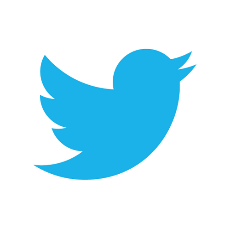 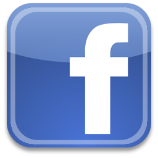 Notices: Trudi Pipe at notices@wesleymethodist.org.uk                            , Leigh-on-Sea, 
Minister: Pastor Stephen MayoNotices for the week 19th May 2019We extend a very warm welcome to all who are worshipping with us today. Coffee and tea are served in the concourse after Sunday morning services – please do stay if you can.Please use this notice sheet as a reminder as you pray for the life and work of this church.A prayer before we worship:
God, my creator and my unseen Guide,
you have led me to this holy place.
Let a spark of its beauty and your lovesettle in my heart and live with me when I leave.Church Family Celebration Weekend – June 8th and 9th, 2019This June is to be our Gift Month. On Saturday, 8th June, 2019 we shall have a special coffee morning to raise some funds for the Church and welcome the community into the Church.  We would like to have a cake and plant stall on the steps of the church and therefore if you are able to make a cake or small cakes this would be much appreciated.  If you are a keen gardener and can supply any plants for sale these would be much appreciated too.  I should be grateful if you could let me know so I that I can make sure I have enough on the morning.  We will also be organising a treasure hunt for the children in the church and other activities.  We will serve tea and coffee in the church.  I shall be co-ordinating this coffee morning and would be grateful if you could let me know if you are able to help in any way. On Sunday, 9th June, 2019 we will hold our celebration service followed by a bring and share lunch.  Next week I will put a sign up sheet in the concourse for those wishing to attend and those able to bring along sandwiches etc.  Watch this space.  I do hope that as many people as possible will support this weekend.  Any queries please contact me sue-hockett@sky.com or07525071023 -Sue Hockett on behalf of the Leadership Team.Southend FoodbankThis week the foodbank particularly need donations of: Juice, Squash, Jam, Tinned Vegetables, Cereal, Sponge Puddings, Snacks, Tinned Tomatoes, Pasta Sauce. Thank you for your continued support.Sun 19th  May11amMorning WorshipPreacher:  Rev C NewmanHymns STF 832, 419, 564, 524, 323Readings – St Mark 12 v 28 – 37 Romans 5 v 1 - 11Flowers given by Ann Dray in loving memory of her husband PeterMon 20th  May10am10.30am2pm8pmCoffee MorningWesley Art GroupMemory Worship for those with and without DementiaWesley Theatre GroupTues 21st  May10am2pmCoffee MorningAge ConcernWed 22nd May10am10amCoffee MorningParent and ToddlerThurs 23rd May10am6pmCoffee MorningFusion Kids/Fusion YouthFri 24th May10am2pmCoffee MorningTable Tennis 60 +Sat 25th   May10am11.30amCoffee WorshipTime for PrayerSun 26th  May10.30amMorning WorshipUnited Service at 